Beruf: Kaufmann/-frau im E-Commerce, Jahrgangsstufe 11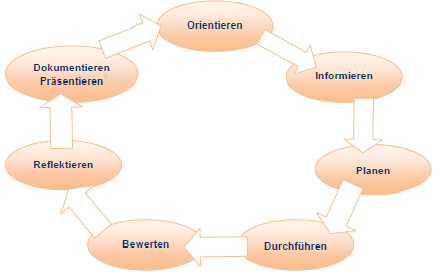 Lernfeld: Servicekommunikation kundenorientiert gestaltenLS: 7 		Wir beurteilen die Nutzung neuer Online- 
			VertriebskanäleL.-Team: …..Zeitrichtwert: 135 Min.	geplanter Zeitbedarf der Lernsituation: ……;	tatsächlicher Zeitbedarf: …………….PhaseHandlungen (inkl. Fachkompetenz und andere Kompetenzen)

Die Lernenden ... MethodenSozialformenMedienBemerkungen ZeitOEinstieg: Nach erfolgreicher Einführung der Jamando-Shopping-App (oder alternativ eines anderen Kanals) ist die Geschäftsleitung nun daran interessiert, den Erfolg dieses neuen Kanals auszuwerten. Die Projektgruppe wird beauftragt, entsprechende Auswertungen vorzunehmen und zu präsentieren.I…informieren sich über die Möglichkeiten zur Nutzungsauswertung des ausgewählten Vertriebskanals.LF7alle Kanäle abdecken!!!P…wählen Kennzahlen (KPIs) aus, anhand derer die Nutzung bewertet werden soll.…planen die Einholung von Kundenfeedback.D…extrahieren Daten mit Hilfe der zur Verfügung stehenden Werkzeuge.…holen Rückmeldungen von den Nutzern und Kunden ein (z.B. Kommentare, Kundenbewertungen, Online-Fragebogen).…werten die gewonnenen Daten aus (z.B. mit Hilfe einer Tabellenkalkulation)…ermitteln die in der Planungsphase ausgewählten Kennzahlen.…stellen die Informationen und Kennzahlen grafisch dar.B…bewerten anhand der ermittelten Kennzahlen den Erfolg der Umstellung auf den neuen Online-Vertriebskanal.RÜ